14.10.2021				г. Зеленогорск				  № 33-135рО назначении на должностьпредседателя Счетной палатыЗАТО г. ЗеленогорскаЗаслушав сообщение Небесной Валентины Ивановны, депутата Совета депутатов ЗАТО г. Зеленогорска, избранного председателем счетной комиссии, о результатах тайного голосования по кандидатурам на должность председателя Счетной палаты ЗАТО г. Зеленогорска, на основании статьи 6 Федерального закона от 07.02.2011 № 6-ФЗ «Об общих принципах организации и деятельности контрольно-счетных органов субъектов Российской Федерации и муниципальных образований», пункта 5.9 Положения о Счетной палате ЗАТО г. Зеленогорска, утвержденного решением Совета депутатов ЗАТО г. Зеленогорска от 28.11.2013 № 44-253р, Совет депутатов ЗАТО г. ЗеленогорскаРЕШИЛ: Назначить с 15.10.2021 председателем Счетной палаты ЗАТО г. Зеленогорска Тихонову Татьяну Михайловну.Настоящее решение подлежит опубликованию в газете «Панорама».Председатель Совета депутатовЗАТО г. Зеленогорска                                                                        В.В. Терентьев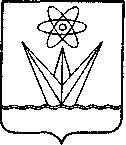  СОВЕТ ДЕПУТАТОВЗАКРЫТОГО АДМИНИСТРАТИВНО-ТЕРРИТОРИАЛЬНОГО ОБРАЗОВАНИЯ ГОРОДА ЗЕЛЕНОГОРСКА КРАСНОЯРСКОГО КРАЯРЕШЕНИЕ